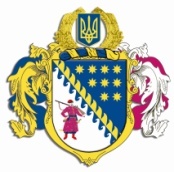 ДНІПРОПЕТРОВСЬКА ОБЛАСНА РАДАVIІІ СКЛИКАННЯПостійна комісія обласної ради з питань діяльності комунальних підприємств та підприємництва                  . Дніпро, пр. Олександра Поля, 2ВИСНОВКИ І РЕКОМЕНДАЦІЇ   № 5/14засідання постійної комісії ради24 липня 2023 року15.00Заслухавши та обговоривши інформацію голови постійної комісії з питань діяльності комунальних підприємств та підприємництва                  Тимошенка В.В. щодо проєкту рішення ,,Про трудові відносини з керівниками обласних комунальних підприємств, закладів та установ, що належать до спільної власності територіальних громад сіл,  селищ, міст Дніпропетровської області”, постійна комісія в и р і ш и л а: Інформацію голови постійної комісії з питань діяльності комунальних підприємств та підприємництва Тимошенка В.В. взяти до відома. Погодити проєкт рішення ,,Про трудові відносини з керівниками обласних комунальних підприємств, закладів та установ, що належать до спільної власності територіальних громад сіл,  селищ, міст Дніпропетровської області” зі змінами та доповненнями. Рекомендувати сесії обласної ради розглянути проєкт рішення  ,,Про трудові відносини з керівниками обласних комунальних підприємств, закладів та установ, що належать до спільної власності територіальних громад сіл,  селищ, міст Дніпропетровської області” зі змінами та доповненнями.Доповідачем з цього питання затвердити Тимошенка В.В.Голова постійної комісії 	                                   В.В. ТИМОШЕНКО		                              